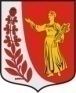  СОВЕТ  ДЕПУТАТОВ                                                                                                    МУНИЦИПАЛЬНОГО ОБРАЗОВАНИЯ«ПУДОМЯГСКОЕ СЕЛЬСКОЕ ПОСЕЛЕНИЕ»ГАТЧИНСКОГО МУНИЦИПАЛЬНОГО РАЙОНАЛЕНИНГРАДСКОЙ ОБЛАСТИР Е Ш Е Н И Еот                      2021 г.							                   № _______                                                О внесении изменений в  Положение о звании «Почетный гражданинмуниципального образования «Пудомягское сельское поселение» Гатчинского муниципального района Ленинградской области,утвержденное решением совета депутатов Пудомягского сельского поселения от 27.03.2014 года №283На основании Федерального закона от 06.10.2003 №131-ФЗ «Об общих принципах организации местного самоуправления в Российской Федерации», в соответствии с Уставом муниципального образования «Пудомягское сельское поселение» Гатчинского муниципального района Ленинградской области, Совет депутатов Пудомягского сельского поселенияРЕШИЛ:1. Внести в Положение о звании «Почетный гражданин муниципального образования «Пудомягское сельское поселение» Гатчинского муниципального района Ленинградской области следующие изменения:- в пункте 1.8 слова «на начальника отдела по социальным вопросам» заменить на слова «на начальника канцелярии»; - дополнить пунктом 1.9:«1.9. В исключительных случаях звание Почетный гражданин может быть присвоено посмертно, без выплаты денежной премии.»2. Настоящее решение подлежит официальному опубликованию в газете Гатчинская правда», размещению на официальном сайте Пудомягского сельского поселения и вступает в силу после его официального опубликования.Глава Пудомягского сельского поселения                                                                   Л.И.Буянова